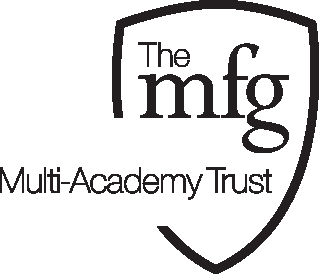 JOB DESCRIPTION: TEACHER OF ENGLISH(Colne Valley High School)GENERAL RESPONSIBILITIES:NOTES:The above responsibilities are subject to the general duties and responsibilities contained in the statement of Conditions of Employment of Teachers.This job description allocates duties and responsibilities but does not direct the particular amount of time to be spent on carrying them out and no part of it may be so construed.This job description is current at the date shown, but following consultation, may be changed to reflect or anticipate changes in the job which are commensurate with the salary and job title.The duties may be varied to meet the changing demands of the MAT/Academy at the reasonable discretion of the Executive Principal/Principal.This job description does not form part of the contract of employment.  It describes the way the post holder is expected and required to perform and complete the particular duties as set out in the foregoing.April 2017Curriculum area:EnglishResponsible to:Head of Faculty Responsible for:Carrying out the professional duties set out in the Teachers’ Pay and Conditions Document as directed by the Principal within the context of the job description set out below in a wholly satisfactory manner.Purpose:To teach English and other subjects as appropriate throughout the Academy to students aged 11 to 16.To have pastoral oversight of a specific tutor group or similar responsibility.To play a full part in the life of the Academy community.Salary Grade:Main Scale/Upper Scale TEACHER:TEACHER:1Curriculum1.1To plan, prepare, teach and evaluate lessons throughout an agreed age and ability range in accordance with statutory requirements, Academy aims and objectives, Academy policies and Curriculum area/Departmental Schemes of Work.1.2To ensure a high quality learning experience for students which meets internal and external quality standards and develops independent learning.1.3To use a variety of delivery methods which will stimulate learning appropriate to student needs and demands of the syllabus.1.4To ensure that the teaching of key skills and cross curricular themes, skills and dimensions are reflected in the teaching and learning experience of students.1.5To participate, as required, in preparing teaching and programmes of work.1.6To be aware of national strategies that are relevant to them e.g. literacy, numeracy, ICT and have incorporated these as appropriate into their teaching.2Students2.1To support the Academy policy on behaviour, discipline and student welfare in the classroom.  To communicate problems of a pastoral nature through established procedures.2.2To display students’ work and maintain a tidy, safe and stimulating working environment.2.3To liaise with the Head of Support for Learning and the form tutor over students with special educational needs and to modify teaching and learning accordingly ensuring targets outlined in a student’s Individual Education Plan are pursued.2.4To promote the use of the Library.2.5To keep a record of student attendance at, and punctuality to, lessons and report any notable observations to the form tutor.2.6To ensure that homework is set and recorded in the student planner.2.7To maintain good order and discipline ensuring health and safety including training students in the safe and appropriate use of equipment.2.8To set and maintain high standards of student work in the classroom.2.9To refer any Child Protection concerns to the designated Child Protection Officer in the Academy.3Assessment3.1To assess students’ work in accordance with statutory requirements and Academy and Curriculum area/Departmental policies.  To maintain a record of students’ attainments.  To use assessments to diagnose individual strengths and weaknesses and to inform teaching and learning3.2To complete monitoring, write reports on students and attend meetings with parents.3.3To assist in setting and marking internal examinations.3.4To ensure that external examination requirements are satisfied.3.5To recommend individual students for particular examination courses.3.6To set realistic and challenging targets for student improvement.4General4.1To contribute to the development of effective subject links with external agencies e.g. feeder primaries, partner secondaries, industry, community and Higher Education.4.2To work as a member of a designated team and contribute positively to effective working relations within the Academy by attending all appropriate meetings.4.3To set cover work when on leave of absence/known absence.4.4To supervise groups of students whose teacher is not available to teach them (as appropriate).4.5To take reasonable care of Faculty/Department resources and to account for any equipment used.TUTORTUTOR5Main Responsibilities are:5.1To offer care and support to students in all aspects of their Academy life and prepare them for adult life.5.2To develop an understanding and knowledge of the whole tutor group and each student as an individual, promoting, monitoring and evaluating their progress and keeping up-to-date student records as may be required.5.3To enable students to play an active role in all aspects of SMSC education and the Academy’s tutorial, PSHCE, citizenship and enterprise programmes.5.4To undertake all responsibilities to ensure the smooth day-to-day running of the Academy.5.5To support the Academy in meeting its legal requirements for a daily act of collective worship.6Whole Academy6.1To play a full part in the life of the Academy community supporting its distinctive mission and ethos and actively promoting its policies and practices.6.2To undertake duties before Academy, at break and after Academy on a rota basis.6.3To take part in marketing and liaison activities such as Open Evenings, Parents' Evenings, Outstanding 100, Christmas Concert and other liaison events.6.4To help implement and adhere to the Academy quality procedures and take part, as required, in the review, development and management of activities relating to the curriculum, organisation and pastoral function of the Academy.6.5To contribute to whole Academy planning and evaluation via the Faculty/Departmental operational plan and implementation. 6.6To engage actively in the Performance Management Review process.6.7To participate in the Academy’s staff development programme by attending INSET, meetings and opportunities for further training and professional development as outlined in your Performance Review, Faculty training plan and whole Academy training plan.6.8To ensure that you take care of your own Health and Safety and that of your colleagues in line with the Academy’s policy.6.9To comply with the Academy’s Health and Safety policy and undertake risk assessments as appropriate.6.10To be courteous to colleagues and provide a welcoming environment to visitors and telephone callers.6.11To promote and implement policies and practices that encourage mutual tolerance and respect for diversity, challenge discrimination and widen students’ understanding of their contribution to society.